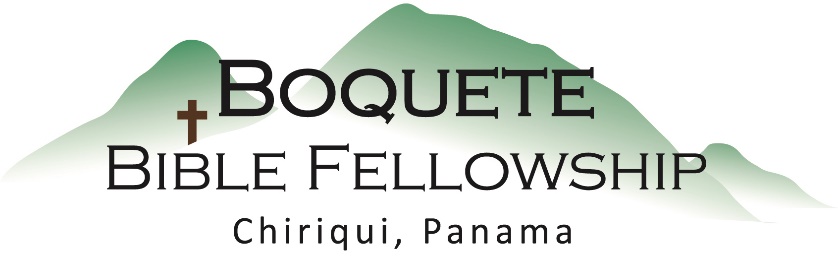 Adoración Dominical – 20 de agosto, 2023Bienvenida y anunciosOración de limpieza: Salmo 19:12-13 Llamado a la adoración: Salmo 40:16Adoración a través del canto Adoración a través de las ofrendasOración de iluminaciónSermón: Gozo – Convertirse en un Pueblo de Deleite Demostrable RespuestaBendición: 2 Pedro 3:18Anuncios para esta semanaEstudio bíblico de los miércoles – Bob Sylva, esta dirigiendo una nueva serie bíblica a través del libro de los Hechos a las 10:30am, ¡Venga y únase a nosotros!Studio Bíblico de las Damas – Los jueves a las 10:30am. Hay ¡algunos eventos especiales planificados para las próximas semanas!  Contáctese con Karen para obtener más detalles.Boletín informativo – ¿Está usted en la lista para recibir el boletín semanal? Esta es la forma principal de comunicar lo que sucede durante la semana. Puede apuntarse en la mesa de bienvenida y también obtener una etiqueta de identificación.Notas del Sermón – Convertirse en un Pueblo de Deleite DemostrableTres exhortaciones relativas a esta alegría:1.) Busca la alegría de tu Maestro. 2.) Busca la alegría digna de tu Maestro.3.) Busca la alegría para tu Maestro.Cosas que obstaculizan, detienen, impiden o que funcionan como una barrera para nuestra búsqueda de la alegría en Dios:1.) Cuando soy demasiado grande y demasiado central en mi vida.2.) Un énfasis excesivo de la alegría en las cosas en lugar de Dios mismo.3.) Idolatría – o valorar otras cosas más que a Cristo.4.) No tener una buena teología del sufrimiento cristiano.5.) Patrones de pecado, incredulidad o falta de arrepentimiento; ya sea que lo       veamos conscientemente o no.6.) Mantener un enfoque malsano en lo negativo.7.) Un rechazo a ser humilde o humillado en el camino de la obediencia.8.) No someterse a la autoridad.9.) Correr hacia otras cosas primero, y tratar a Cristo como último recurso.10.) Vivir como si este mundo fuese nuestro hogar.11.) No estar regularmente en la Palabra.12.) No comer sano, ni estar bien hidratado, hi hacer suficiente ejercicio, ni dormir lo       suficiente.13.) No llevarlo a cabo.